PENGARUH KERJASAMA IMT-GT (INDONESIA-MALAYSIA-THAILAND-GROWTH TRIANGLE) TERHADAP PEMBANGUNAN INFRASTRUKTUR DI PROVINSI ACEHTHE INFLUENCE OF IMT-GT (INDONESIA-MALAYSIA-THAILAND-GROWTH TRIANGLE) COOPERATION ON INFRASTRUCTURE DEVELOPMENT IN ACEH PROVINCE SKRIPSIDiajukan Untuk Memenuhi Salah Satu SyaratDalam Menempuh Ujian Sarjana Program Strata Satu (S1)Jurusan Ilmu Hubungan InternasionalDisusun oleh: Teuku Nuzul Hamed NasserNPM : 182030003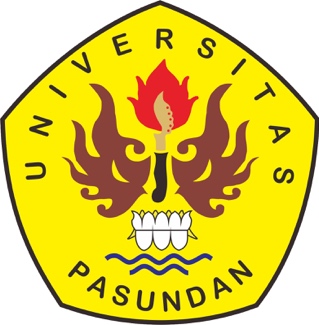 PROGRAM STUDI HUBUNGAN INTERNASIONAL FAKULTAS ILMU SOSIAL DAN ILMU POLITIK UNIVERSITAS PASUNDAN2022